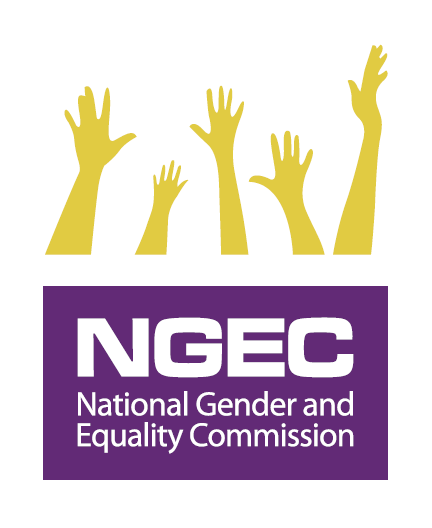 Date: 17th August 2021REGISTRATION OF AGPO PREQUALIFIED  SUPPLIERSThe Commission invites applications from AGPO Prequalified suppliers for Registration for a period of two (2) calendar years.The AGPO prequalified suppliers are required to fill in their business details using the Application form provided below: The Completed application forms in plain sealed envelopes indicating the title of the Registration and Reference number shall be placed in sealed envelopes and clearly marked on the envelope and addressed to:The Commission Secretary/ CEONational Gender and Equality CommissionP.O Box 27512-00506NAIROBIOr be deposited in the Tender Box on 1st floor of Solution Tech Place, Longonot Road so as to be received on or before Tuesday, 31st August 2021 at 11.00 AM The Applications will be opened immediately thereafter in the presence of the candidate or their representatives who choose to attend at NGEC Boardroom on 1st Floor of the same building.Youth, Women and Persons with Disabilities are encouraged to apply.For more details, please visit our website: www.ngeckenya.orgRegistration Reference Number  Item DescriptionTarget GroupNGEC/AGPO/01/2021-2022Provision of Event Moderating ServicesYouth, Women & PWDsNGEC/AGPO/02/2021-2022Supply of Braille StationeryYouth, Women & PWDsNGEC/AGPO/03/2021-2022Provision of Digital Marketing ServicesYouth, Women & PWDsNGEC/AGPO/04/2021-2022Supply of ICT Consumables and AccessoriesYouth, Women & PWDsNGEC/AGPO/05/2021-2022Supply of Motor Vehicle Tyres, Tubes and BatteriesYouth, Women & PWDsNGEC/AGPO/06/2021-2022Supply of Staff Uniforms and ClothingYouth, Women & PWDsNGEC/AGPO/07/2021-2022Supply of Marketing and Promotional Materials e.g. ( Branded Umbrellas, Caps, T-Shirts, Bags, Pens, Notebooks, Calendars, Diaries, Flash disks etc)Youth, Women & PWDsNGEC/AGPO/08/2021-2022Supply of General Supplies (E.g. Sugar, Water, Detergents, Toiletries, Kitchenware e.t.c)Youth, Women & PWDsNGEC/AGPO/09/2021-2022Supply of Office StationeryYouth, Women & PWDsNGEC/AGPO/10/2021-2022Supply of MilkYouth, Women & PWDsNGEC/AGPO/11/2021-2022Supply of Newspapers and PeriodicalsYouth, Women & PWDsNGEC/AGPO/12/2021-2022Supply of Office Furniture and EquipmentYouth, Women & PWDsNGEC/AGPO/13/2021-2022Supply of Drinking Mineral WaterYouth, Women & PWDsNGEC/AGPO/14/2021-2022Supply of Mobile AirtimeNGEC/AGPO/15/2021-2022Provision of Car Wash ServicesYouth, Women & PWDsNGEC/AGPO/16/2021-2022Provision of Digital Photography/ Videography, Public Address System and Related Services ServicesYouth, Women & PWDsNGEC/AGPO/17/2021-2022Repair & Maintenance of ICT Equipment Including Computers, Printers, PhotocopiersYouth, Women & PWDsNGEC/AGPO/18/2021-2022Repair and Maintenance of Specialized Equipment and Software Used by Persons with DisabilitiesYouth, Women & PWDsNGEC/AGPO/19/2021-2022Repair and Maintenance of Office Furniture & FittingsYouth, Women & PWDsNGEC/AGPO/20/2021-2022Repair and Maintenance of Air ConditionersYouth, Women & PWDsNGEC/AGPO/21/2021-2022Provision of Small Contracts for WorksYouth, Women & PWDsNGEC/AGPO/22/2021-2022Provision of Printing and Binding ServicesYouth, Women & PWDsNGEC/AGPO/23/2021-2022Event Management ServicesYouth, Women & PWDsNGEC/AGPO/24/2021-2022Provision of Graphic Design ServicesYouth, Women & PWDsNGEC/AGPO/25/2021-2022Provision of Rappoteuring ServicesYouth, Women & PWDsNGEC/AGPO/26/2021-2022Provision of Cleaning, Sanitary and Fumigation ServicesYouth, Women & PWDs APPLICATION FORMREGISTRATION OF AGPO PREQUALIFIED SUPPLIERS AND SERVICE PROVIDERS FOR SUPPLY OF GOODS AND PROVISION OF SERVICESREGISTRATION OF AGPO PREQUALIFIED SUPPLIERS AND SERVICE PROVIDERS FOR SUPPLY OF GOODS AND PROVISION OF SERVICESREGISTRATION OF AGPO PREQUALIFIED SUPPLIERS AND SERVICE PROVIDERS FOR SUPPLY OF GOODS AND PROVISION OF SERVICESITEM DESCRIPTIONITEM DESCRIPTIONREMARKS1What is the name of your business?What is the name of your business?2What is your business Postal Address? What is your business Postal Address? 3Email address:Email address:4Name/Names of the Director/sName/Names of the Director/s5ID Number of the Director/sID Number of the Director/s8AGPO Certificate Number:AGPO Certificate Number:Please attach your AGPO Certificate. 9Your Business Registration/ Certificate of Incorporation number:Your Business Registration/ Certificate of Incorporation number:Attach your Business Registration certificate number11IFMIS Number ( if applicable)IFMIS Number ( if applicable)12AGPO Group:AGPO Group:13Telephone / Mobile Number:Telephone / Mobile Number:14You business physical location:You business physical location:15Category you wish to apply for:Registration Ref. No.This is only applicable for categories reserved for AGPO suppliers15Category you wish to apply for:Item Description:This is only applicable for categories reserved for AGPO suppliersSubmitted  by: Name___________________________Signature___________________Date______________________Submitted  by: Name___________________________Signature___________________Date______________________Submitted  by: Name___________________________Signature___________________Date______________________